Содержание ПЕРЕЧЕНЬ МАТЕРИАЛОВ ПРИЛОЖЕНИЯПЕРЕЧЕНЬ ГРАФИЧЕСКИХ МАТЕРИАЛОВОБЩИЕ ПОЛОЖЕНИЯ Проект планировки территории и проект межевания территории садово-огороднического некоммерческого товарищества «Радуга» (далее – Проект) разработан ООО «Компания Земля», на основании распоряжения администрации города Нижневартовска ХМАО-Югры от 05.06.2017 №874-р «О подготовке проекта планировки территории и проекта межевания территории садово-огороднического некоммерческого товарищества "Радуга" города Нижневартовска» (Приложение 1). Проектная документация объекта разработана с целью установления границ земельных участков образуемых из земельного участка, предоставленного некоммерческой организации, созданной гражданами, для ведения садоводства, огородничества, дачного хозяйства либо для ведения дачного хозяйства иным юридическим лицам.Документация по планировке территории подготовлена в соответствии с действующим земельным, градостроительным законодательством, нормативно-правовыми актами, методическими указаниями, принятыми в рамках действующего законодательства. При разработке учитывался следующий перечень документов:1. Градостроительный кодекс Российской Федерации от 29.12.2004 №190-ФЗ (с изменениями);2. Земельный Кодекс Российской Федерации от 25.10.2001 №136-ФЗ (с изменениями);3. Федеральный закон от 24.07.2007 №221-ФЗ "О государственном кадастре недвижимости" (с изменениями);4. Федеральный закон от 15.04.1998 года N 66-ФЗ "О садоводческих, огороднических и дачных некоммерческих объединениях граждан"; 5. Генеральный план города Нижневартовска, утвержденный решением Думы города от 23.05.2006 №31 (с изменениями);6. Правила землепользования и застройки на территории города Нижневартовска, утвержденные решением Думы города от 26.02.2016 №971 "О Правилах землепользования и застройки на территории города Нижневартовска" (с изменениями); 7. СНиП 11-04-2003 "Инструкция о порядке разработки, согласования, экспертизы          и утверждения градостроительной документации";8. Постановление администрации города от 12.03.2009 №315 "Об утверждении Положения о порядке подготовки документации по планировке территории города Нижневартовска" (с изменениями).положение о характеристиках планировочной территории, о характеристиках объектов капитального строительстваВ административном отношении территория садово-огороднического некоммерческого товарищества "Радуга" расположена на территории города Нижневартоска Ханты-Мансийского автономного округа – Югры Тюменской области (см. рисунок 1). 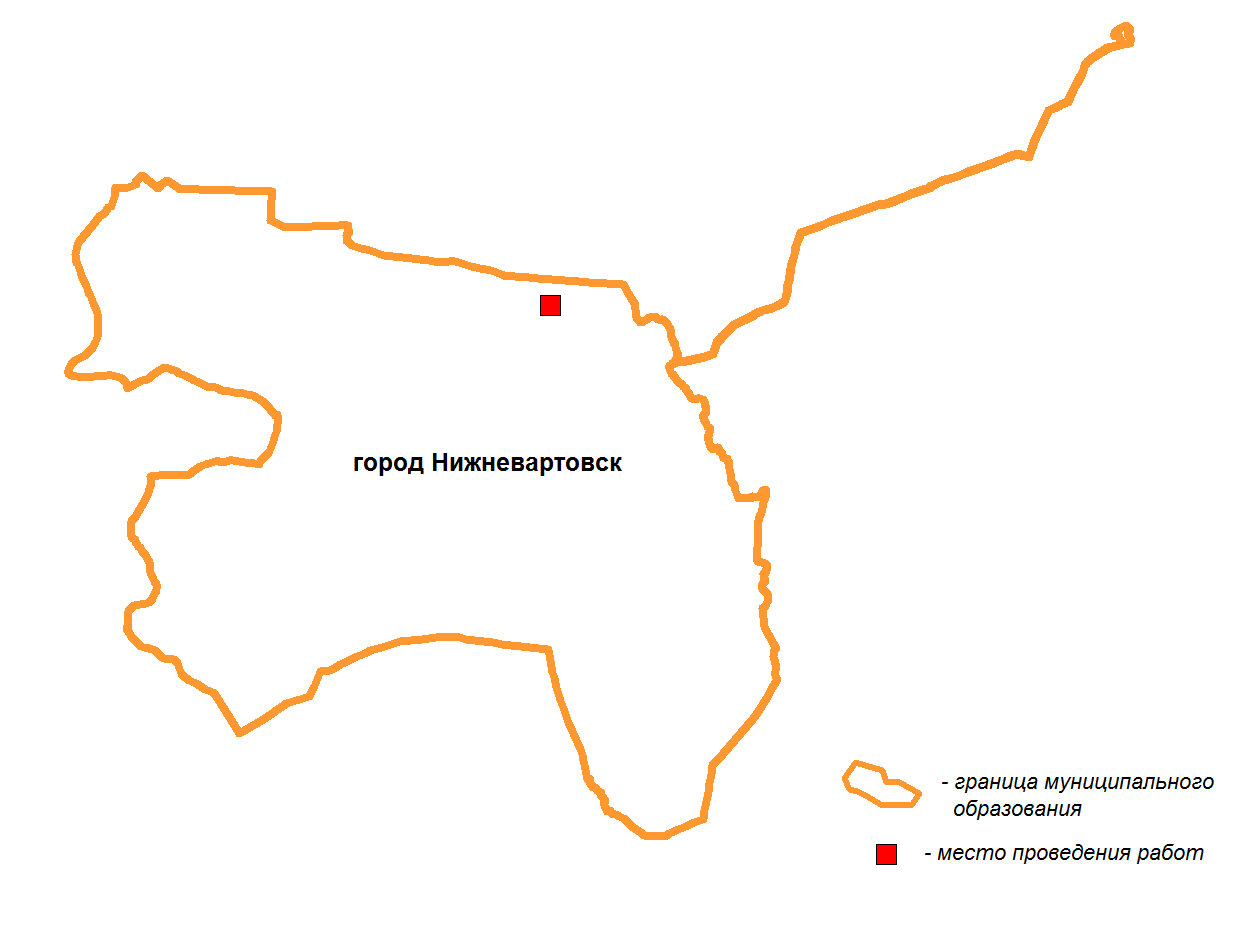 Рисунок 1 – Схема расположения объекта2.1 Планировочное развитие территорииВ соответствии с Правилами землепользования и застройки на территории города Нижневартовска, данная территория находится в зоне дачного хозяйства и садоводства (СХЗ 704). Основными видами и параметрами разрешенного использования земельных участков и объектов капитального строительства в зоне дачного хозяйства и садоводства, в которой расположен проектируемый объект, являются:ведение садоводства;ведение дачного хозяйства;коммунальное обслуживание.Параметры разрешенного использованияЭтажность – до 3 этажей.Высота гаражей – до 5 м.Минимальный отступ от жилого строения или жилого дома до:- красной линии улиц – 5м;- красной линии проездов – 3м;- границы соседнего земельного участка – 3 м.Минимальный отступ от подсобных сооружений до:- красных линий улиц и проездов – 5 м;- границы соседнего земельного участка – 1 м.Минимальные размеры земельных участков – 0,04 га. Максимальные размеры земельных участков – 0,15 га.Ограничения использования земельных участков и объектов капитального строительстваВ случае нахождения территорий садоводческих, огороднических или дачных некоммерческих объединений граждан в границах водоохранных зон обеспечить их оборудование сооружениями, обеспечивающими охрану водных объектов от загрязнения, засорения, заиления и истощения вод в соответствии с водным законодательством и законодательством в области охраны окружающей среды.Допускается применение приемников, изготовленных из водонепроницаемых материалов, предотвращающих поступление загрязняющих веществ, иных веществ и микроорганизмов в окружающую среду.Не допускается размещение дачных домов и садовых домов в санитарно-защитных зонах, установленных в предусмотренном действующим законодательством порядке.2.2 Размещение объекта в границах города Нижневартовска Ханты-Мансийского автономного округа – ЮгрыПроектируемая территория в границах садово-огороднического некоммерческого товарищества «Радуга» расположена в северной части города Нижневартовска.Площадь строительства составляет 6,2484 га.Категория земель - «земли населенных пунктов».Границы участка проектирования ограничены:с юга – земли муниципального образования г. Нижневартовск;с севера – земли муниципального образования г. Нижневартовск;с востока – земли муниципального образования г. Нижневартовск и частично земельным участком с кадастровым номером 86:11:0401001:623, разрешенное использование – «Для размещения подъездных путей»;с запада – земли муниципального образования г. Нижневартовск.проектное решение3.1 Планировочная структура, территории общего пользования и красные линииПланировочная территория разработана с учетом нормативных документов на основе Генерального плана города Нижневартовска, Правил землепользования и застройки на территории города Нижневартовска, СП 53.13330.2011 «Планировка и застройка территорий садоводческих (дачных) объединений граждан, здания и сооружения» и других исходных данных.Территории общего пользования выделяются красными линиями.В границах территорий общего пользования размещаются автомобильные дороги, коридоры инженерных коммуникаций, а также площадки и участки объектов общего пользования.Красные линии установлены по границам территориальных зон.На территории садоводческого товарищества, в границах территории общего пользования, согласно СП 53.13330.2011 «Планировка и застройка территорий садоводческих (дачных) объединений граждан, здания и сооружения» размещены: сторожка с правлением, магазин смешанных товаров, здание для хранения средств пожаротушения, противопожарный резервуар запаса воды, площадка твердых бытовых отходов, так же на территории общего пользования предусмотрено гостевая стоянка автомобилей.3.2 Инженерная инфраструктураСнабжение хозяйственной водой осуществляется от индивидуальных скважин. Питьевая вода – привозная.На индивидуальных дачных участках могут быть предусмотрены выгребные устройства типа люфт-клозет и надворная уборная.Применение выгребных устройств должно быть согласовано в каждом отдельном случае на стадии разработки проекта с местными органами по регулированию, использованию и охране подземных вод, с учреждениями санитарно-эпидемиологической службы.Отопление садовых домиков от автономных систем, к которым относятся источники теплоснабжения (котел, печь и др.)Сети электроснабжения на территории дачного товарищества следует предусматривать, как правило, воздушными линиями от проектируемой комплектной трансформаторной подстанции наружной установки. Запрещается проведение воздушных линий непосредственно над участками, кроме индивидуальной проводки.В жилом строении (доме) следует предусматривать установку счетчика для учета потребляемой электроэнергии.На проездах территории дачного товарищества следует предусматривать наружное освещение управление которым осуществляется, как правило из сторожки.Помещение сторожки должно быть обеспечено телефонной или радиосвязью с ближайшим населенным пунктом, позволяющей осуществлять вызов неотложной медицинской помощи, пожарной, милицейской и аварийной служб.основные технико-экономические показатели по проекту планировки5 ОБЕСПЕЧЕНИЕ ПОЖАРНОЙ БЕЗОПАСНОСТИСогласно постановлению Правительства Российской Федерации от 25.04.2012 №390 «О противопожарном режиме» в период со дня схода снежного покрова до установления устойчивой дождливой осенней погоды или образования снежного покрова юридические лица, граждане Российской Федерации, иностранные граждане, лица без гражданства, владеющие, пользующиеся и (или) распоряжающиеся территорией, прилегающей к лесу, обеспечивают ее очистку от сухой травянистой растительности, пожнивных остатков, валежника, порубочных остатков, мусора и других горючих материалов отделяющих лес противопожарной минерализованной полосой шириной не менее  или иным противопожарным барьером. 6 ПРОЕКТ МЕЖЕВАНИЯ ТЕРРИТОРИИВ соответствии со ст. 43 Градостроительного кодекса Российской Федерации от 29.12.2004 г. N 190-ФЗ подготовка проекта межевания осуществлена применительно к застроенным и подлежащим застройке территориям, расположенным в границах элементов планировочной структуры.Подготовка проектов межевания застроенных территорий осуществляется в целях определения местоположения границ, образуемых и изменяемых земельных участков. При подготовке проекта межевания территории определение местоположения границ, образуемых и изменяемых земельных участков осуществляется в соответствии с градостроительными регламентами и нормами отвода земельных участков для конкретных видов деятельности, установленными в соответствии с федеральными законами, техническими регламентами.Проект межевания территории включает в себя чертежи межевания территории, на которых отображаются границы существующих и (или) подлежащих образованию земельных участков, в том числе предполагаемых к изъятию для государственных или муниципальных нужд, для размещения таких объектов.Границы территорий объектов культурного наследия в районе работ отсутствуют, и их отображение на чертеже межевания не требуется.Границы зон действия публичных сервитутов в районе работ отсутствуют, и их отображение на чертеже межевания не требуется.Распределение площади образуемых и изменяемых земельных участков, и их частей представлено в таблице.Образуемые земельные участки под объекты дачного хозяйства, садоводства и огородничества образуются путем раздела земельного участка с кадастровым номером 86:11:0401001:698, с сохранением исходного в измененных границах. Доступ к образуемым земельным участкам осуществляется за счет земельного участка с кадастровым номером 86:11:0401001:623, и земель общего пользования кадастрового квартала 86:11:0401001.Координаты земельных участков в графических материалах определены в местной системе координат Ханты-Мансийского автономного округа – Югры МСК86_Зона4.Расчет площади образуемых и изменяемых земельных участков, и их частей.КАТАЛОГ КООРДИНАТ ИСПРАШИВАЕМЫХ ЗЕМЕЛЬНЫХ УЧАСТКОВПриложение 1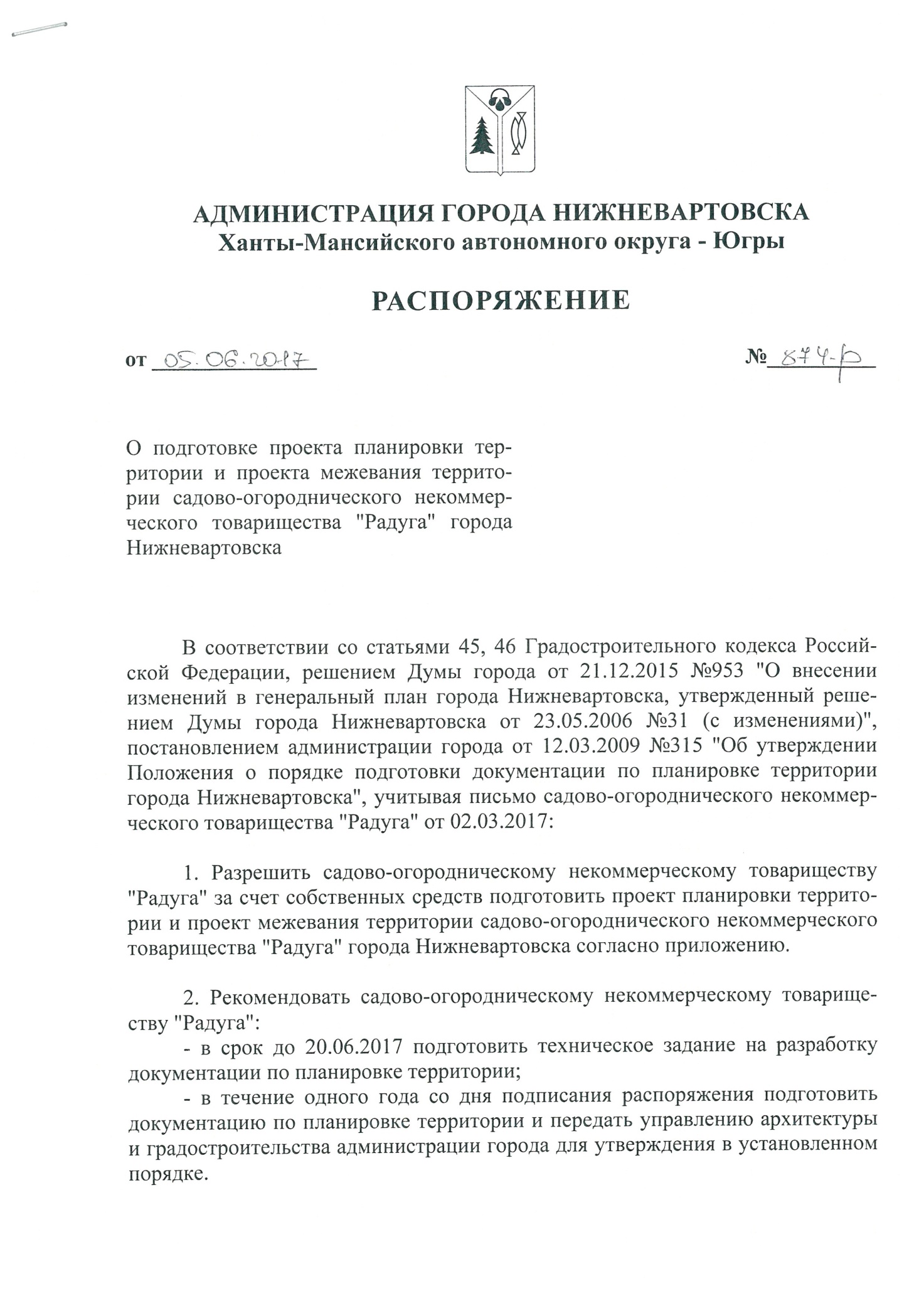 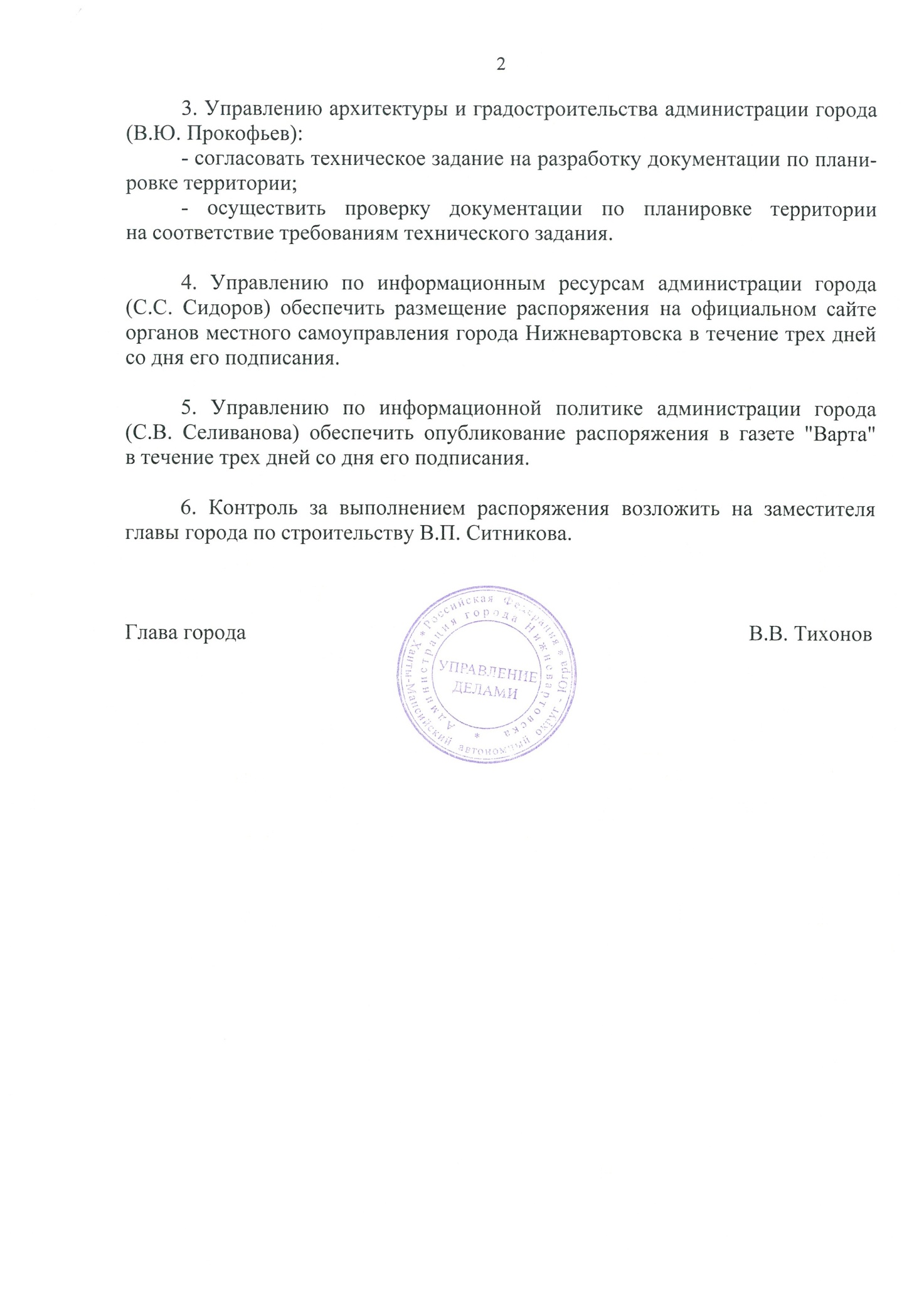 ОбозначениеНаименованиеПримечаниеПриложение 1Распоряжение администрации города Нижневартовска ХМАО-Югры от 05.06.2017 №874-р «О подготовке проекта планировки территории и проекта межевания территории садово-огороднического некоммерческого товарищества "Радуга" города Нижневартовска»стр. 29ОбозначениеНаименованиеПримечаниеППТ.ГЧСхема расположения элемента планировочной структуры в генеральном плане города Нижневартовскастр. 31ППТ.ГЧПроект планировки территориистр. 32ППТ.ГЧПроект межевания территориистр. 33ППТ.ГЧПроект межевания территориистр. 34ППТ.ГЧСхема границ зон с особыми условиями использования территориистр. 35№ п/пНаименование Ед. изм.Показатели 1Площадь земельного участкага6,24841в т.ч.1площадь земель общего пользованияга0,95621площадь земель индивидуальных участковга5,29222Количество индивидуальных участковшт.44Кадастровый № изменяемого земельного участкаПлощадь, м2Вид разрешенного использования изменяемого земельного участкаКатегория земель№ образуемого земельного участкаПлощадь, м2Вид разрешенного использования образуемого земельного участкаКатегория земельМестоположение12345678986:11:0401001:69862 484Под коллективные садовые участкиЗемли населенных пунктов:ЗУ1990Объекты дачного хозяйства, садоводства и огородничестваЗемли населенных пунктовХМАО-Югра, г. Нижневартовск, СОНТ «Радуга», участок №186:11:0401001:69862 484Под коллективные садовые участкиЗемли населенных пунктов:ЗУ2990Объекты дачного хозяйства, садоводства и огородничестваЗемли населенных пунктовХМАО-Югра, г. Нижневартовск, СОНТ «Радуга», участок №286:11:0401001:69862 484Под коллективные садовые участкиЗемли населенных пунктов:ЗУ31190Объекты дачного хозяйства, садоводства и огородничестваЗемли населенных пунктовХМАО-Югра, г. Нижневартовск, СОНТ «Радуга», участок №386:11:0401001:69862 484Под коллективные садовые участкиЗемли населенных пунктов:ЗУ41190Объекты дачного хозяйства, садоводства и огородничестваЗемли населенных пунктовХМАО-Югра, г. Нижневартовск, СОНТ «Радуга», участок №486:11:0401001:69862 484Под коллективные садовые участкиЗемли населенных пунктов:ЗУ51190Объекты дачного хозяйства, садоводства и огородничестваЗемли населенных пунктовХМАО-Югра, г. Нижневартовск, СОНТ «Радуга», участок №586:11:0401001:69862 484Под коллективные садовые участкиЗемли населенных пунктов:ЗУ61190Объекты дачного хозяйства, садоводства и огородничестваЗемли населенных пунктовХМАО-Югра, г. Нижневартовск, СОНТ «Радуга», участок №686:11:0401001:69862 484Под коллективные садовые участкиЗемли населенных пунктов:ЗУ71190Объекты дачного хозяйства, садоводства и огородничестваЗемли населенных пунктовХМАО-Югра, г. Нижневартовск, СОНТ «Радуга», участок №786:11:0401001:69862 484Под коллективные садовые участкиЗемли населенных пунктов:ЗУ81190Объекты дачного хозяйства, садоводства и огородничестваЗемли населенных пунктовХМАО-Югра, г. Нижневартовск, СОНТ «Радуга», участок №886:11:0401001:69862 484Под коллективные садовые участкиЗемли населенных пунктов:ЗУ91184Объекты дачного хозяйства, садоводства и огородничестваЗемли населенных пунктовХМАО-Югра, г. Нижневартовск, СОНТ «Радуга», участок №986:11:0401001:69862 484Под коллективные садовые участкиЗемли населенных пунктов:ЗУ10976Объекты дачного хозяйства, садоводства и огородничестваЗемли населенных пунктовХМАО-Югра, г. Нижневартовск, СОНТ «Радуга», участок №1086:11:0401001:69862 484Под коллективные садовые участкиЗемли населенных пунктов:ЗУ11978Объекты дачного хозяйства, садоводства и огородничестваЗемли населенных пунктовХМАО-Югра, г. Нижневартовск, СОНТ «Радуга», участок №1186:11:0401001:69862 484Под коллективные садовые участкиЗемли населенных пунктов:ЗУ121173Объекты дачного хозяйства, садоводства и огородничестваЗемли населенных пунктовХМАО-Югра, г. Нижневартовск, СОНТ «Радуга», участок №1286:11:0401001:69862 484Под коллективные садовые участкиЗемли населенных пунктов:ЗУ131173Объекты дачного хозяйства, садоводства и огородничестваЗемли населенных пунктовХМАО-Югра, г. Нижневартовск, СОНТ «Радуга», участок №1386:11:0401001:69862 484Под коллективные садовые участкиЗемли населенных пунктов:ЗУ141173Объекты дачного хозяйства, садоводства и огородничестваЗемли населенных пунктовХМАО-Югра, г. Нижневартовск, СОНТ «Радуга», участок №1486:11:0401001:69862 484Под коллективные садовые участкиЗемли населенных пунктов:ЗУ151173Объекты дачного хозяйства, садоводства и огородничестваЗемли населенных пунктовХМАО-Югра, г. Нижневартовск, СОНТ «Радуга», участок №1586:11:0401001:69862 484Под коллективные садовые участкиЗемли населенных пунктов:ЗУ161174Объекты дачного хозяйства, садоводства и огородничестваЗемли населенных пунктовХМАО-Югра, г. Нижневартовск, СОНТ «Радуга», участок №1686:11:0401001:69862 484Под коллективные садовые участкиЗемли населенных пунктов:ЗУ171174Объекты дачного хозяйства, садоводства и огородничестваЗемли населенных пунктовХМАО-Югра, г. Нижневартовск, СОНТ «Радуга», участок №1786:11:0401001:69862 484Под коллективные садовые участкиЗемли населенных пунктов:ЗУ181176Объекты дачного хозяйства, садоводства и огородничестваЗемли населенных пунктовХМАО-Югра, г. Нижневартовск, СОНТ «Радуга», участок №1886:11:0401001:69862 484Под коллективные садовые участкиЗемли населенных пунктов:ЗУ191371Объекты дачного хозяйства, садоводства и огородничестваЗемли населенных пунктовХМАО-Югра, г. Нижневартовск, СОНТ «Радуга», участок №1986:11:0401001:69862 484Под коллективные садовые участкиЗемли населенных пунктов:ЗУ201325Объекты дачного хозяйства, садоводства и огородничестваЗемли населенных пунктовХМАО-Югра, г. Нижневартовск, СОНТ «Радуга», участок №2086:11:0401001:69862 484Под коллективные садовые участкиЗемли населенных пунктов:ЗУ211355Объекты дачного хозяйства, садоводства и огородничестваЗемли населенных пунктовХМАО-Югра, г. Нижневартовск, СОНТ «Радуга», участок №2186:11:0401001:69862 484Под коллективные садовые участкиЗемли населенных пунктов:ЗУ221081Объекты дачного хозяйства, садоводства и огородничестваЗемли населенных пунктовХМАО-Югра, г. Нижневартовск, СОНТ «Радуга», участок №2286:11:0401001:69862 484Под коллективные садовые участкиЗемли населенных пунктов:ЗУ231496Объекты дачного хозяйства, садоводства и огородничестваЗемли населенных пунктовХМАО-Югра, г. Нижневартовск, СОНТ «Радуга», участок №2386:11:0401001:69862 484Под коллективные садовые участкиЗемли населенных пунктов:ЗУ241251Объекты дачного хозяйства, садоводства и огородничестваЗемли населенных пунктовХМАО-Югра, г. Нижневартовск, СОНТ «Радуга», участок №2486:11:0401001:69862 484Под коллективные садовые участкиЗемли населенных пунктов:ЗУ251253Объекты дачного хозяйства, садоводства и огородничестваЗемли населенных пунктовХМАО-Югра, г. Нижневартовск, СОНТ «Радуга», участок №2586:11:0401001:69862 484Под коллективные садовые участкиЗемли населенных пунктов:ЗУ261334Объекты дачного хозяйства, садоводства и огородничестваЗемли населенных пунктовХМАО-Югра, г. Нижневартовск, СОНТ «Радуга», участок №2686:11:0401001:69862 484Под коллективные садовые участкиЗемли населенных пунктов:ЗУ271095Объекты дачного хозяйства, садоводства и огородничестваЗемли населенных пунктовХМАО-Югра, г. Нижневартовск, СОНТ «Радуга», участок №2786:11:0401001:69862 484Под коллективные садовые участкиЗемли населенных пунктов:ЗУ28542Объекты дачного хозяйства, садоводства и огородничестваЗемли населенных пунктовХМАО-Югра, г. Нижневартовск, СОНТ «Радуга», участок №2886:11:0401001:69862 484Под коллективные садовые участкиЗемли населенных пунктов:ЗУ291413Объекты дачного хозяйства, садоводства и огородничестваЗемли населенных пунктовХМАО-Югра, г. Нижневартовск, СОНТ «Радуга», участок №2986:11:0401001:69862 484Под коллективные садовые участкиЗемли населенных пунктов:ЗУ301485Объекты дачного хозяйства, садоводства и огородничестваЗемли населенных пунктовХМАО-Югра, г. Нижневартовск, СОНТ «Радуга», участок №3086:11:0401001:69862 484Под коллективные садовые участкиЗемли населенных пунктов:ЗУ311486Объекты дачного хозяйства, садоводства и огородничестваЗемли населенных пунктовХМАО-Югра, г. Нижневартовск, СОНТ «Радуга», участок №3186:11:0401001:69862 484Под коллективные садовые участкиЗемли населенных пунктов:ЗУ321497Объекты дачного хозяйства, садоводства и огородничестваЗемли населенных пунктовХМАО-Югра, г. Нижневартовск, СОНТ «Радуга", участок №3286:11:0401001:69862 484Под коллективные садовые участкиЗемли населенных пунктов:ЗУ33940Объекты дачного хозяйства, садоводства и огородничестваЗемли населенных пунктовХМАО-Югра, г. Нижневартовск, СОНТ «Радуга», участок №3386:11:0401001:69862 484Под коллективные садовые участкиЗемли населенных пунктов:ЗУ34851Объекты дачного хозяйства, садоводства и огородничестваЗемли населенных пунктовХМАО-Югра, г. Нижневартовск, СОНТ «Радуга», участок №3486:11:0401001:69862 484Под коллективные садовые участкиЗемли населенных пунктов:ЗУ351116Объекты дачного хозяйства, садоводства и огородничестваЗемли населенных пунктовХМАО-Югра, г. Нижневартовск, СОНТ «Радуга», участок №3586:11:0401001:69862 484Под коллективные садовые участкиЗемли населенных пунктов:ЗУ361254Объекты дачного хозяйства, садоводства и огородничестваЗемли населенных пунктовХМАО-Югра, г. Нижневартовск, СОНТ «Радуга», участок №3686:11:0401001:69862 484Под коллективные садовые участкиЗемли населенных пунктов:ЗУ371385Объекты дачного хозяйства, садоводства и огородничестваЗемли населенных пунктовХМАО-Югра, г. Нижневартовск, СОНТ «Радуга», участок №3786:11:0401001:69862 484Под коллективные садовые участкиЗемли населенных пунктов:ЗУ381374Объекты дачного хозяйства, садоводства и огородничестваЗемли населенных пунктовХМАО-Югра, г. Нижневартовск, СОНТ «Радуга», участок №3886:11:0401001:69862 484Под коллективные садовые участкиЗемли населенных пунктов:ЗУ391239Объекты дачного хозяйства, садоводства и огородничестваЗемли населенных пунктовХМАО-Югра, г. Нижневартовск, СОНТ «Радуга», участок №3986:11:0401001:69862 484Под коллективные садовые участкиЗемли населенных пунктов:ЗУ401291Объекты дачного хозяйства, садоводства и огородничестваЗемли населенных пунктовХМАО-Югра, г. Нижневартовск, СОНТ «Радуга», участок №4086:11:0401001:69862 484Под коллективные садовые участкиЗемли населенных пунктов:ЗУ41796Объекты дачного хозяйства, садоводства и огородничестваЗемли населенных пунктовХМАО-Югра, г. Нижневартовск, СОНТ «Радуга», участок №4186:11:0401001:69862 484Под коллективные садовые участкиЗемли населенных пунктов:ЗУ421492Объекты дачного хозяйства, садоводства и огородничестваЗемли населенных пунктовХМАО-Югра, г. Нижневартовск, СОНТ «Радуга», участок №4286:11:0401001:69862 484Под коллективные садовые участкиЗемли населенных пунктов:ЗУ431324Объекты дачного хозяйства, садоводства и огородничестваЗемли населенных пунктовХМАО-Югра, г. Нижневартовск, СОНТ «Радуга», участок №4386:11:0401001:69862 484Под коллективные садовые участкиЗемли населенных пунктов:ЗУ441402Объекты дачного хозяйства, садоводства и огородничестваЗемли населенных пунктовХМАО-Югра, г. Нижневартовск, СОНТ «Радуга», участок №44№ХУ86:11:0401001:698:ЗУ186:11:0401001:698:ЗУ186:11:0401001:698:ЗУ1н1953387.654422623.20н2953427.304422623.21н3953427.304422648.16н4953387.644422648.16н1953387.654422623.2086:11:0401001:698:ЗУ286:11:0401001:698:ЗУ286:11:0401001:698:ЗУ2н3953427.304422648.16н5953427.274422673.13н6953387.614422673.11н4953387.644422648.16н3953427.304422648.1686:11:0401001:698:ЗУ386:11:0401001:698:ЗУ386:11:0401001:698:ЗУ3н6953387.614422673.11н5953427.274422673.13н7953427.244422703.10н8953387.554422703.10н6953387.614422673.1186:11:0401001:698:ЗУ486:11:0401001:698:ЗУ486:11:0401001:698:ЗУ4н9953387.534422733.09н8953387.554422703.10н7953427.244422703.10н10953427.214422733.09н9953387.534422733.0986:11:0401001:698:ЗУ586:11:0401001:698:ЗУ586:11:0401001:698:ЗУ5н11953387.504422763.08н9953387.534422733.09н10953427.214422733.09н12953427.184422763.08н11953387.504422763.0886:11:0401001:698:ЗУ686:11:0401001:698:ЗУ686:11:0401001:698:ЗУ6н13953387.484422793.07н11953387.504422763.08н12953427.184422763.08н14953427.154422793.07н13953387.484422793.0786:11:0401001:698:ЗУ786:11:0401001:698:ЗУ786:11:0401001:698:ЗУ7н13953387.484422793.07н14953427.154422793.07н15953427.124422823.06н16953387.454422823.06н13953387.484422793.0786:11:0401001:698:ЗУ886:11:0401001:698:ЗУ886:11:0401001:698:ЗУ8н16953387.454422823.06н15953427.124422823.06н17953427.094422853.08н18953387.434422853.03н16953387.454422823.0686:11:0401001:698:ЗУ986:11:0401001:698:ЗУ986:11:0401001:698:ЗУ9н18953387.434422853.03н17953427.094422853.08н19953427.064422883.17н20953392.544422883.25н21953387.414422878.57н18953387.434422853.0386:11:0401001:698:ЗУ1086:11:0401001:698:ЗУ1086:11:0401001:698:ЗУ10н22953466.424422623.22н23953466.454422648.15н3953427.304422648.16н2953427.304422623.21н22953466.424422623.2286:11:0401001:698:ЗУ1186:11:0401001:698:ЗУ1186:11:0401001:698:ЗУ11н24953466.424422673.15н5953427.274422673.13н3953427.304422648.16н23953466.454422648.15н24953466.424422673.1586:11:0401001:698:ЗУ1286:11:0401001:698:ЗУ1286:11:0401001:698:ЗУ12н5953427.274422673.13н24953466.424422673.15н25953466.374422703.13н7953427.244422703.10н5953427.274422673.1386:11:0401001:698:ЗУ1386:11:0401001:698:ЗУ1386:11:0401001:698:ЗУ13н7953427.244422703.10н25953466.374422703.13н26953466.344422733.12н10953427.214422733.09н7953427.244422703.1086:11:0401001:698:ЗУ1486:11:0401001:698:ЗУ1486:11:0401001:698:ЗУ14н10953427.214422733.09н26953466.344422733.12н27953466.314422763.11н12953427.184422763.08н10953427.214422733.0986:11:0401001:698:ЗУ1586:11:0401001:698:ЗУ1586:11:0401001:698:ЗУ15н12953427.184422763.08н27953466.314422763.11н28953466.284422793.08н14953427.154422793.07н12953427.184422763.0886:11:0401001:698:ЗУ1686:11:0401001:698:ЗУ1686:11:0401001:698:ЗУ16н14953427.154422793.07н28953466.284422793.08н29953466.254422823.09н15953427.124422823.06н14953427.154422793.0786:11:0401001:698:ЗУ1786:11:0401001:698:ЗУ1786:11:0401001:698:ЗУ17н30953466.224422853.08н17953427.094422853.08н15953427.124422823.06н29953466.254422823.09н30953466.224422853.0886:11:0401001:698:ЗУ1886:11:0401001:698:ЗУ1886:11:0401001:698:ЗУ18н17953427.094422853.08н30953466.224422853.08н31953466.194422883.08н19953427.064422883.17н17953427.094422853.0886:11:0401001:698:ЗУ1986:11:0401001:698:ЗУ1986:11:0401001:698:ЗУ19н32953476.454422613.22н33953526.494422613.23н34953532.004422639.22н35953476.454422639.17н32953476.454422613.2286:11:0401001:698:ЗУ2086:11:0401001:698:ЗУ2086:11:0401001:698:ЗУ20н36953525.444422676.16н37953476.494422676.17н38953476.454422649.08н39953525.474422649.16н36953525.444422676.1686:11:0401001:698:ЗУ2186:11:0401001:698:ЗУ2186:11:0401001:698:ЗУ21н36953525.444422676.16н40953525.464422703.95н41953476.514422703.75н37953476.494422676.17н36953525.444422676.1686:11:0401001:698:ЗУ2286:11:0401001:698:ЗУ2286:11:0401001:698:ЗУ22н42953534.114422649.17н43953534.404422650.55н44953537.424422656.40н45953549.924422670.63н46953555.284422685.84н47953549.434422689.02н48953538.954422700.67н49953537.544422700.05н50953536.324422703.16н40953525.464422703.95н36953525.444422676.16н39953525.474422649.16н42953534.114422649.1786:11:0401001:698:ЗУ2386:11:0401001:698:ЗУ2386:11:0401001:698:ЗУ23н51953536.004422703.96н52953532.904422707.41н53953520.044422733.14н54953476.574422733.21н41953476.514422703.75н40953525.464422703.95н50953536.324422703.16н51953536.004422703.9686:11:0401001:698:ЗУ2486:11:0401001:698:ЗУ2486:11:0401001:698:ЗУ24н53953520.044422733.14н55953516.524422763.15н56953476.604422763.19н54953476.574422733.21н53953520.044422733.1486:11:0401001:698:ЗУ2586:11:0401001:698:ЗУ2586:11:0401001:698:ЗУ25н57953516.374422764.39н58953520.574422793.14н59953476.644422793.18н56953476.604422763.19н55953516.524422763.15н57953516.374422764.3986:11:0401001:698:ЗУ2686:11:0401001:698:ЗУ2686:11:0401001:698:ЗУ26н58953520.574422793.14н60953521.884422802.08н61953520.264422823.16н62953476.684422823.19н59953476.644422793.18н58953520.574422793.1486:11:0401001:698:ЗУ2786:11:0401001:698:ЗУ2786:11:0401001:698:ЗУ27н61953520.264422823.16н63953520.044422825.98н64953509.024422846.19н65953504.334422853.13н66953476.724422853.15н62953476.684422823.19н61953520.264422823.1686:11:0401001:698:ЗУ2886:11:0401001:698:ЗУ2886:11:0401001:698:ЗУ28н65953504.334422853.13н67953487.914422877.44н68953476.774422890.19н66953476.724422853.15н65953504.334422853.1386:11:0401001:698:ЗУ2986:11:0401001:698:ЗУ2986:11:0401001:698:ЗУ29н69953556.654422936.44н70953525.724422987.40н71953510.304422981.69н72953505.524422979.22н73953532.904422936.28н74953538.924422920.82н75953541.494422917.00н76953542.804422914.89н77953542.914422915.42н78953544.904422919.94н69953556.654422936.4486:11:0401001:698:ЗУ3086:11:0401001:698:ЗУ3086:11:0401001:698:ЗУ30н69953556.654422936.44н79953559.634422940.62н80953560.434422941.66н81953561.534422942.88н82953562.734422944.02н83953564.024422945.05н84953565.394422945.99н85953566.834422946.79н86953568.334422947.48н87953569.904422948.04н88953578.034422950.59н89953556.174422994.70н90953547.064422993.09н91953535.834422991.07н92953534.964422990.83н70953525.724422987.40н69953556.654422936.4486:11:0401001:698:ЗУ3186:11:0401001:698:ЗУ3186:11:0401001:698:ЗУ31н88953578.034422950.59н93953606.954422959.67н94953590.224423000.70н89953556.174422994.70н88953578.034422950.5986:11:0401001:698:ЗУ3286:11:0401001:698:ЗУ3286:11:0401001:698:ЗУ32н93953606.954422959.67н95953611.994422961.25н96953612.484422961.40н97953614.094422961.79н98953615.724422962.04н99953617.374422962.16н100953638.904422962.82н101953626.444423007.09н94953590.224423000.70н93953606.954422959.6786:11:0401001:698:ЗУ3386:11:0401001:698:ЗУ3386:11:0401001:698:ЗУ33н100953638.904422962.82н102953649.354422968.23н103953650.194422968.63н104953651.034422969.00н105953651.904422969.32н106953659.104422971.86н107953648.114423010.91н101953626.444423007.09н100953638.904422962.8286:11:0401001:698:ЗУ3486:11:0401001:698:ЗУ3486:11:0401001:698:ЗУ34н106953659.104422971.86н108953679.944422979.21н109953669.774423014.73н107953648.114423010.91н106953659.104422971.8686:11:0401001:698:ЗУ3586:11:0401001:698:ЗУ3586:11:0401001:698:ЗУ35н108953679.944422979.21н110953695.214422984.59н111953695.764422984.77н112953697.354422985.21н113953698.974422985.51н114953700.614422985.68н115953702.254422985.72н116953703.904422985.62н117953705.554422985.38н118953707.164422985.00н119953709.534422984.34н120953707.784423013.77н121953706.864423013.68н122953703.994423013.96н123953701.064423014.40н124953696.954423015.42н125953686.734423017.72н109953669.774423014.73н108953679.944422979.2186:11:0401001:698:ЗУ3686:11:0401001:698:ЗУ3686:11:0401001:698:ЗУ36н120953707.784423013.77н119953709.534422984.34н126953736.674422976.85н127953737.674422976.54н128953739.214422975.97н129953739.174423026.97н130953719.974423023.58н131953720.024423017.87н132953718.524423016.09н133953716.044423014.92н134953712.674423014.28н120953707.784423013.7786:11:0401001:698:ЗУ3786:11:0401001:698:ЗУ3786:11:0401001:698:ЗУ37н135953762.814422958.71н136953761.034423030.82н129953739.174423026.97н128953739.214422975.97н137953740.704422975.26н138953742.144422974.42н139953743.494422973.48н135953762.814422958.7186:11:0401001:698:ЗУ3886:11:0401001:698:ЗУ3886:11:0401001:698:ЗУ38н140953781.974422956.19н141953779.464423026.37н142953768.854423032.20н136953761.034423030.82н135953762.814422958.71н143953777.564422955.25н140953781.974422956.1986:11:0401001:698:ЗУ3986:11:0401001:698:ЗУ3986:11:0401001:698:ЗУ39н144953798.354422955.42н145953802.034423013.95н141953779.464423026.37н140953781.974422956.19н146953790.364422957.98н144953798.354422955.4286:11:0401001:698:ЗУ4086:11:0401001:698:ЗУ4086:11:0401001:698:ЗУ40н147953813.194422941.37н148953824.224422942.80н149953817.094423005.67н145953802.034423013.95н144953798.354422955.42н150953799.874422954.93н151953807.464422949.33н147953813.194422941.3786:11:0401001:698:ЗУ4186:11:0401001:698:ЗУ4186:11:0401001:698:ЗУ41н152953790.984422893.69н153953828.094422908.67н154953825.884422928.20н148953824.224422942.80н147953813.194422941.37н155953814.194422930.00н156953809.914422921.16н157953794.934422905.96н152953790.984422893.6986:11:0401001:698:ЗУ4286:11:0401001:698:ЗУ4286:11:0401001:698:ЗУ42н158953799.574422866.85н159953806.824422876.98н160953826.864422886.29н161953830.354422888.77н162953839.574422895.32н163953835.664422929.79н154953825.884422928.20н153953828.094422908.67н152953790.984422893.69н164953779.824422859.04н158953799.574422866.8586:11:0401001:698:ЗУ4386:11:0401001:698:ЗУ4386:11:0401001:698:ЗУ43н162953839.574422895.32н165953864.604422913.12н166953860.094422959.52н167953837.754422955.89н168953840.594422930.52н163953835.664422929.79н162953839.574422895.3286:11:0401001:698:ЗУ4486:11:0401001:698:ЗУ4486:11:0401001:698:ЗУ44н166953860.094422959.52н169953855.464423007.23н170953826.944423007.06н171953832.814422955.09н167953837.754422955.89н166953860.094422959.52